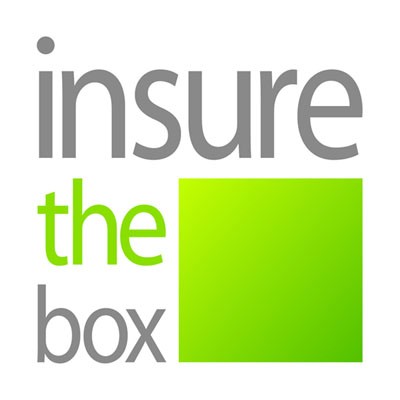 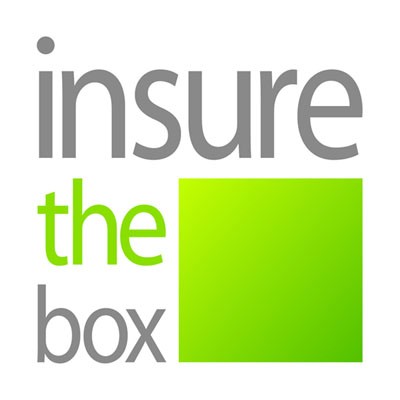 Which job are you applying for?Job reference numberWhere did you find out about this job?Are there any dates that you are unavailable for interview?Part 1Thank you for your interest in insurethebox. We are committed to an equal opportunity policy for recruitment and employment and our aim is to promote an environment where everyone is treated fairly. In working towards this, we ask you to answer all parts of this form the best you can.The information you provide in Parts 1 and 3 will be kept confidential and we will ensure this information is removed before candidates are shortlisted.TitleFirst NameSurnameAddress Line 1Address Line 2Town/CityCountyPost CodeHome Telephone NumberMobile Telephone NumberEmail AddressDo you know anyone who works at insurethebox?Yes   No If yes, please provide the following information: Employee's NameJob TitleRelationship to youImportant InformationMedicalinsurethebox is committed to supporting equal opportunities and, where possible, adaptations to equipment and buildings will be made. Health and safety is an important issue for us. You must be medically fit to carry out the duties of the job you are applying for and, if successful, we will ask you to confirm if you are aware of any health conditions or disabilities. You may be required to complete an online medical questionnaire and may need to have a medical examination.Background CheckingIf we make an offer to you, insurethebox will instruct Experian to carry out a Background Check this will include an Identity, financial and basic criminal record check. You will be required to provide the relevant   information.ReferencesTo support your application, references are required. You will need to provide full details for referees to cover your last 2 years of employment; we will ask for your consent before contacting them.Part 2insurethebox is dedicated to a fair selection process and the decision to shortlist will be based on the information you provide in Part 2 only.Education and QualificationsHighest level of education obtainedUniversity, college or school obtained fromSubject(s), grade(s) and date(s) takenIf you are a school leaver or graduate, when did you leave?Please give details of any relevant skills applicable to role.
EmploymentAre you employed, unemployed or a school leaver, please select Employed Unemployed School leaverIf you are unemployed please give details of why you left your last jobEmployer's NameEmployer's AddressYour Job TitlePlease give a brief summary of your responsibilities.Role Start DateDate of Termination (if applicable)Reason for leaving (if applicable)
Annual Salary
Notice Period RequiredPrevious EmploymentPlease give details of your previous employment. Start with the most recent employment and account for any gaps.Company NameJob TitleRole Start DateRole End Date
  Reason for LeavingBrief Summary of ResponsibilitiesWould you like to enter further employment details?☐Yes    ☐NoCompany Name
Job Title
Role Start DateRole End DateReason for Leaving
Brief Summary of Responsibilities
Would you like to enter further employment details?Yes 
NoCompany Name
Job Title
Role Start Date
Role End DateReason for LeavingBrief Summary of ResponsibilitiesPlease give details of any other employment to account for any   gapsPlease give details of any relevant experience to support your application including additional courses, memberships, voluntary work or other responsibilities.insurethebox ValuesBelow are our five Company values, please tell us when you have demonstrated these   values.Exceptional customer experienceTell us when you have delivered an exceptional customer service
Honest and dependableTell us when you've been open and honest to achieve the best   resultUp for the challengeTell us when you've strived to reach maximum potential as an individual and as part of a teamBelieve there's always a wayTell us when you have had a great idea and how you've shared best practiceWe do everything betterTell us when you have suggested new ways of working and how you made this happenPart 3insurethebox is dedicated to providing equal opportunities for all. To enable us to monitor our recruitment practices effectively, we would be grateful if you provide the information requested below. Please note when we receive your completed application this information will be removed.Eligibility to work in the UKAre you eligible to work in the UK?  Yes 
  NoWe regret that we are unable to offer you employment if you are not eligible to work in the UKinsurethebox has a responsibility to ensure that all employees are eligible to work in the UK. Please note if you are successful in your application, insurethebox will need to see evidence of your right to work in the UKRehabilitation of Offenders ActYou are not required to disclose spent convictions covered by the Rehabilitation of Offenders Act. A conviction becomes 'spent' after a certain length of time, which varies depending upon the sentence and your age at the time of conviction. If you have any doubts about declaring a previous    conviction, you should contact your local Probation Office, the Citizens Advice Bureau or your Solicitor.Do you have any unspent criminal convictions?  
 Yes
  NoPlease give detailsGender   Male
  Female  Date of birth (dd/mm/yyyy) 
Marital statusDo you hold a current UK driving licence? Yes
 No  Type of licence held
Full
ProvisionalDisabilityDo you consider yourself to have a disability?
  Yes
 NoIf yes, are there any arrangements we can make if you are invited for interview?Protecting your dataWe will keep your information confidential in line with the Data Protection Act 1998 and any relevant European Directives.By agreeing to the declaration below and submitting this form you are giving us permission to keep the information you and your referees give us relating to your application for future employment for statistical purposes only. The information may include details about your health, your racial or ethnic origin and any criminal record.Declarationinsurethebox hereby informs you that they intend to process the personal and sensitive data contained within this document for the purpose of employee administration, which includes relevant personal security and background verification on new and existing employees from former   employers and personal referees provided. This information may be disclosed to Line Management, Human Resources, Occupational Health and relevant professional screening   agents.I agree that insurethebox will have no liability caused by giving and receiving this information.  As    far as I know, all of the information on this form is correct.  I understand that if any of the information    I have provided is found to be false, insurethebox may withdraw any offer of employment, or, if I   have already started work, insurethebox may take disciplinary action against me, which could result in my dismissal.I agree to the above declaration         AgreeDateThank you for your interest in insurethebox. Please check you have completed all the required information before submitting your application.